Didier     GEOZ vzw      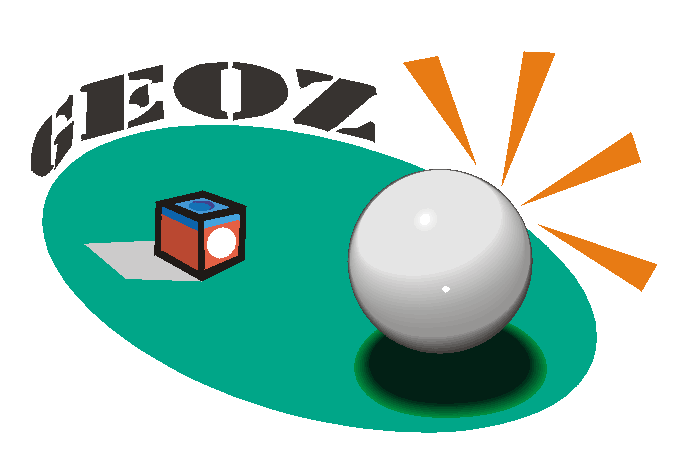 BEKERWEDSTRIJD TUSSEN:BC                         & BC                                 Datum :                  .                       BC                                            .BC                                               .UitslagUitslagUitslagUitslagUitslagUitslag111-12-21-22-11/2-1/2TOTAAL221-12-21-22-11/2-1/2TOTAAL333-34-43-44-33/4-3/4TOTAAL443-34-43-44-33/4-3/4TOTAAL555-56-65-66-55/6-5/6TOTAAL665-56-65-66-55/6-5/6TOTAALRes.Einduitslag :               -Einduitslag :               -Einduitslag :               -Einduitslag :               -Einduitslag :               -Einduitslag :               -Opmerkingen :Ploegkapitein :HandtekeningPloegkapitein :   Handtekening